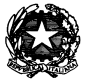 Ministero dell’Istruzione, dell’Università e della Ricerca Istituto Comprensivo Statale “Margherita Hack” Via Matteotti, 3 - 20090 Assago (MI) Tel: 02 4880007 – 02 4880004 e-mail uffici: miic886007@istruzione.it PEC: miic886007@pec.istruzione.it www.icmargheritahackassago.edu.it PIANO GENERALE DI GESTIONE DELLA CRISICompiti e ruoli nella gestione delle crisi comportamentali.(Da tenere nel registro di classe)Cosa fare durante la fase acuta della crisi Firma di tutto il team di classe per la presa visione del documento…………………………………………………………………………………………………………………………………………………………………………………………………………………………………………………………………………………………………………………………………………………………………………………………………………………………………………………………………………………………………………………………………………………………………………………………………………………………………………………………………………..Il Dirigente Scolastico deve essere informato della crisi: Dal referente di plesso, entro la giornata.In che modo? Tramite chiamata telefonica in segreteria /  di persona. La famiglia dell’alunno deve essere informata della crisi: Entro la giornata.In che modo? (concordato con la stessa famiglia) Tramite diario o chiamata telefonica o eventuale colloquio al ritiro dell’alunno.Le famiglie della classe vanno avvertite: (solo se si ritiene opportuno)Attraverso i rappresentanti dei genitori entro le 24 ore.Il modello di registrazione di ciò che è accaduto durante la crisi, Modello A, va compilato e condiviso con la  famiglia entro La settimana successiva alla prima crisi Il modello di registrazione di ciò che è accaduto durante la crisi, Modello A, va compilato  e inoltrato- al Dirigente  Scolastico e ai colleghi di classe - inserito nel fascicolo personale dell’alunno/a La presentazione del modello B alla famiglia  per i ragazzi certificati con PDP  o PEI avviene:All’inizio dell’anno scolastico con la sottoscrizione dei modelli PEI o PDP.Il modello di infortunio va compilato: Se ci sono stati danni SEMPRE, anche senza denuncia da parte delle famiglie.Non perdere il controllo di se stessi.Avvisare i docenti designati e il personale della scuola che si trovano vicini alla vostra classe. Mai usare un linguaggio aggressivo, giudicante o sprezzante nei confronti dell’allievo, manifestando paura o rabbia.Salvaguardare sempre la riservatezza e il rispetto per l’alunno in crisi.Mantenere il controllo della classe.Non manifestare paura, rabbia o aggressività, non usare toni di voce concitati o accusatori.Se si riesce, allontanare l’alunno dalla classe e portarlo in una zona sicura.Non effettuare richieste verbali continue, agire solo se la situazione diventa pericolosa.Mettere in sicurezza l’alunno, i compagni e se è possibile gli arredi e i beni scolasticiAttivare:-contenimento emotivo-relazionale; -contenimento ambientale; -contenimento fisico. Tali modalità vanno chiarite preventivamente con la famiglia e con i clinici (se presenti).Avvisare il Dirigente Scolastico secondo le modalità definite.Evacuare la classe se è necessario.L’alunno non può mai essere rinchiuso da solo in un qualsiasi ambiente; la vigilanza diretta di uno o più adulti è sempre obbligatoria.  L’alunno in crisi va sempre gestito da più adulti designati (da due a tre),  mentre gli altri fungono da supporto e da testimoni